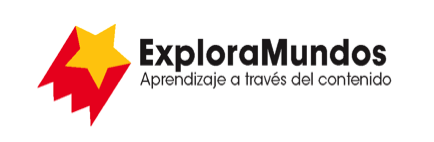 Niveles T, U, V: Investigaciones
Nosotros y los animalesParte 5: Presenta y comparteMira toda la información que reuniste durante tu investigación.¿Cuáles son las ideas más importantes sobre tu tema?Escribe un argumento sobre la pregunta que has estado investigando.Puedes usar la siguiente tabla como ayuda para elaborar tu argumento.Cuando termines, asegúrate de guardar este archivo.¿De qué se trata el argumento?A muchas personas les gusta tener perros como mascotas en los apartamentos de la ciudad.¿Cuál es tu punto de vista con respecto a este tema?Esto no está bien. Los perros necesitan un lugar donde haya césped.Argumentos a favor1Los apartamentos no tienen patio.2Muchas veces, los perros se quedan solos todo el día en el apartamento.3En las ciudades hay mucha contaminación, y eso no es bueno para los perros.Argumentos en contra y por qué eso no está bien según tu opiniónAlgunas personas dicen que se puede cuidar muy bien a los perros en un apartamento. Los perros pueden hacer ejercicio en los parques. Tal vez sea verdad, pero hay muchos parques que no permiten perros y, debido a las reglas de los parques, los perros no pueden correr libremente.ConclusiónLas personas que quieran tener un perro como mascota deben asegurarse de poner las necesidades del perro por encima de todo.